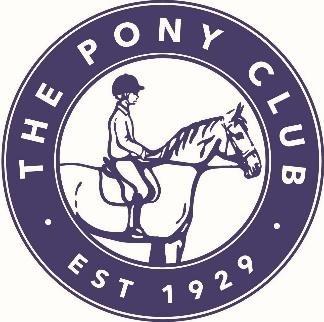 Area 15 & 16 PONY CLUB AREA TETRATHLON 2024Qualifiers for Tetrathlon Championships(followed by Open Hunter Trial)Organised by the Area 15/16 Tetrathlon Committee & Polden Hills Pony ClubSaturday and Sunday 6th and 7th July 2024Non – Qualifying  ClassesSaturday 6th July approx. 10am start time.Shoot, Run, Swim at Kings College Senior School, South Road, Taunton, TA1 3LA. Sunday 7th July approx. 9am start time.Riding at Stockland Lovell Equestrian Centre Coultings, Bridgwater, Somerset, TA5 1JJ         			All classes are open to all members of the Pony Club. Not open to non-Pony Club members.Classes 1 - 6 will incorporate the qualifying competition for area 15 and 16 for the Pony Club National Tetrathlon Championships. The winning team and first two competitors not in a winning team in each area will qualify. See 2024 rulebook for more details.There will be a Triathlon option for Minis, Tadpoles and Beanies as classes 12 - 14Options for novice competitors. Classes 1 to 10 will have the option to ride the smaller course incurring a 400 penalty.Beanies incur 200 penalties for being led ,  100 penalties for assisted.  Novice Mini’s, Tadpoles & Beanies will be in the Arena    70 – 45 cms.NB Anyone wanting to qualify for the championships must jump their correct height course.This Competition will run in accordance with the rules of the 2024 Pony Club Tetrathlon Rule Book.RideThe course will be available for walking from 2pm on Saturday 6th July 2024.Competitors must comply with the Pony Club 2024 hat, body protector, medical armband, stirrups, whip and spur rules. In particular please see new hat standards & body protectors set out in 2024 rulebook.Please provide your own number bibs and print your own numbers. Once times are published there will be an option to do this on the ponyclubresults website. Please make sure that the number is sufficiently large to be legible to judges and stewards at a distance.Any unsafe behaviour or conduct deemed detrimental to a horse or pony’s welfare (e.g. excessive use of the whip or spurs) may at the organisers’ discretion result in the competitor being asked to leave the course.Horse sharing between family members may be allowed at the discretion of the organiser and with prior agreement and their DC approval.SwimBuoyancy aids will ONLY be allowed for the Beanies in the swimming. Outside lane cannot be guaranteed.No Dogs at Kings College and must be kept on a lead at Stockland Lovell.ENTRY FEE:	Tetrathlon  Classes  1 - 8	£60   First Aid included             Tetrathlon classes  9, 10 and 11	£45Triathlon only	£25Entries via Horse-Events.co.uk - 15/16 Area TetrathlonClosing date for entries. Sunday 22nd June 2024 (Late entries until 25/6 + £5 if spaces permit)Entries and enquiries prior to event to:Katherine Emmett. 07896 431229 swtetrathlon@gmail.com, Andy Miller. 07483 040859  Rosettes:      Branch Teams to Third  in Classes 1-6                          To 6th for Mixed teams from Classes 7-11                        Class Individuals to Sixth in each Class                       Best Shoot, Swim, Run and 1400 Ride in each classTeams of 3 or 4 (3 to count) may be entered as follows:   Competitors may only be part of one team.Branch Teams (classes 1 – 6) from one class only.     QualifierBranch Mixed Sex Teams from one level only – ie from Classes 1&2,  3&4,  5&6     QualifierMixed Classes from the same Branch can form Branch teams from classes 7-11.No teams classes 12-14Times will be forwarded to team managers and also be on Pony Club Results: www.ponyclubresults.co.uk on Thursday 4th July 2024. We will be using this website for further information, times and results on the day.Refreshments Full refreshments will be available at Kings College on Saturday and Stockland Lovell Sunday.Photography by Rob Bayes on Sunday 7th July.“Photographic Rights – by entering this competition, competitors and their guardians givepermission for any photographic and/or film or TV footage taken of persons taking part this event tobe used and published in any media whatsoever for editorial purposes, press information oradvertising by or on behalf of The Pony Club and/or official sponsors of The Pony Club.”Withdrawals & refundsFull refunds will be given up to the closing date of the competition. After the closing date no refunds will be made without a Doctor’s or Vet’s certificate produced no later than 24hrs after the event. If produced after this no refund will be given. Refunds where due after the closing date are subject to an admin fee of £10.In the event of abandonment the entry fee will be refunded less a £5 admin fee.PLEASE NOTE THAT ALL HORSES AND PONIES MUST BE COMPLIANT WITH THE PONY CLUB VACCINATION RULE 2024. There will be spot checks on the day.Stepping Stones  - Minimus Regional Team Competition (Last Year Minis) This competition with 80cm arena jumping will take place at the Championships. This event is not a qualifier as teams will be selected by invitation of the area chair. However good performance – especially in the ride phase – at this and other Tetrathlons will be noted. Fence Judges (for tetrathlon times only)Each Branch entering is asked to cover the judging of a fence on the Riding day. Please could you add a name and contact on your entry form.Camping	Must be booked direct through Stockland LovellAccommodation. Log Cabins and Houses will be available to hire. Please contact Stockland Lovell directStabling To be booked direct with Stockland Lovell 01278 652224                                              info@stocklandlovell.com         Hunter TrialThe Tetrathlon ride will be followed by a hunter trial. Separate schedule to follow. Legal Liability Save for any matter in respect of which it would be unlawful to exclude liability, neither the Organisers of any event to which these rules apply, nor the Pony Club, nor any agent, employee or representative of these bodies, nor the landlord or tenant of the site, accepts any liability for any accident, loss, damage, injury or illness to horses, owners, riders, spectators, land, vehicles or trailers, their contents and accessories, or any other person or property whatsoever, whether caused by their negligence, breach of contract or in any other way whatsoever.Health & Safety  The  Organisers of this event have taken reasonable precautions to ensure the health and safety of everyone present. For these measures to be effective, everyone must take all reasonable precautions to avoid and prevent accidents occurring and must obey the instructions of the Organisers and all the Officials and Stewards.Photographic Rights Photographic Rights – by entering this competition, competitors and their guardians give permission for any photographic and/or film or TV footage taken of persons taking part this event to be used and published in any media whatsoever for editorial purposes, press information or advertising by or on behalf of The Pony Club and/or official sponsors of The Pony Club.ClassAge 1. 1. 24ShootRunSwimRide1 Open Boys25 & under10m turning targets30004mins1.00m+2 Open Girls25 & under10m turning targets15003mins1.00m+3. Intermediate Boys25 & under10m turning targets20003mins1.00m4. Intermediate Girls25 & under10m turning targets15003mins1.00m5. Junior Boys14 & under7m turning targets15003mins0.90m6. Junior Girls14 & under7m turning targets15003mins0.90m7  Minimus Boys    8 Miniums Girls9 Novice Mixed Mini10 Mixed Tadpoles 11 Mixed Beanies        11 & under11 & under11 & under9 & under   8 & under           7m turning targets7m turning targets7m turning targets7m static targetsBean bag throw1000   1000    1000    1000    500   2 mins   2 mins   2 mins   2 mins   2 mins0.80m0.80m0.70m(Arena)0.60m(Arena)0.45m(Arena)may be led or assist with penalty12  Mixed Mini Tri   11 & under7m turning targets    1000   2 mins13 Mixed Tadpole Tri    9 & under    7m static Targets 10002 mins14 Mixed Beanie Tri8 & underBean bag throwing 500  2 mins